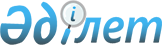 Об утверждении Порядка выделения официальных трансфертов (субвенций) бюджетам областей
					
			Утративший силу
			
			
		
					Постановление Правительства Республики Казахстан от 22 апреля 1997 г. N 619. Утратило силу - постановлением Правительства РК от 13 апреля 2000 г. N 565 ~P000565.

      Во исполнение пункта 3 постановления Правительства Республики Казахстан от 31 декабря 1996 г. N 1737 P961737_ "О реализации Закона Республики Казахстан "О республиканском бюджете на 1997 год" Правительство Республики Казахстан постановляет: 

      1. Утвердить прилагаемый Порядок выделения официальных трансфертов (субвенций) бюджетам областей. 

      2. Установить, что указанный Порядок распространяется на области, имеющие на своей территории специальные экономические зоны. 

 

     Премьер-Министр  Республики Казахстан

                                             Утвержден                                    постановлением Правительства                                        Республики Казахстан                                     от 22 апреля 1997 г. N 619 



 

                                Порядок 

                  выделения официальных трансфертов 

                    (субвенций) бюджетам областей 



 

      1. Настоящий Порядок определяет назначение внутренних официальных трансфертов (субвенций) (далее - трансферты), выделяемых из республиканского бюджета местным исполнительным органам, а также механизм их предоставления. 

      2. В целях обеспечения минимально гарантированного уровня социальных услуг в регионах, отстающих по объективным причинам, а также финансирования из республиканского бюджета целевых общегосударственных программ применяется механизм финансирования в виде трансфертов, обеспечивающий сбалансированность областных (городов республиканского значения) бюджетов. 

      3. Объем трансфертов, предоставляемых в виде субвенций из республиканского бюджета нижестоящим бюджетам, определяется законом о республиканском бюджете на соответствующий финансовый год, их назначение - настоящим Порядком. 

      4. Министерство финансов Республики Казахстан при составлении росписи доходов и расходов республиканского бюджета распределяет трансферты по месяцам с учетом уровня инфляции и сроков реализации целевых программ. 

      5. Казначейством при Министерстве финансов Республики Казахстан в соответствии с утвержденной росписью доходов и расходов республиканского бюджета осуществляется перечисление трансфертов местным бюджетам по распоряжению Министра финансов, определяющему их назначение. 

      6. Трансферты предоставляются бюджетам областей в зависимости от состояния следующих показателей: 

      выполнения плана по общегосударственным налогам и сборам с начала года; 

      выполнения плана по закрепленным за местным бюджетом налогам и сборам с начала года; 

      изменения суммы недоимки по всем налогам и сборам по сравнению с предыдущим месяцем и др. 

      Конкретный перечень показателей по каждой области и механизм их применения при выделении трансфертов определяется Министерством финансов по согласованию с Министерством экономики и торговли Республики Казахстан, с учетом уровня социально-экономического развития, а также специфики региона. 

      7. Трансферты подлежат секвестрированию в установленном порядке. 

      8. Министерство финансов Республики Казахстан ежеквартально производит анализ целевого использования выделенных сумм трансфертов и при установлении фактов нецелевого использования имеет право не выделять трансферты, отзывать и запрещать их расходование в размере сумм выявленных нарушений. 

      9. Министерство финансов Республики Казахстан ежемесячно представляет в Правительство информацию об объеме трансфертов, выделенных бюджетам областей. 

      10. Контроль за целевым и эффективным использованием бюджетных средств, выделяемых в виде трансфертов бюджетам областей, осуществляется Комитетом финансового контроля Министерства финансов Республики Казахстан. 

 
					© 2012. РГП на ПХВ «Институт законодательства и правовой информации Республики Казахстан» Министерства юстиции Республики Казахстан
				